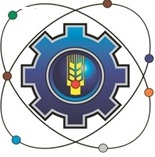 Министерство образования Московской областиГосударственное бюджетное профессиональное образовательное учреждение Московской области «Щелковский колледж»(ГБПОУ МО «Щелковский колледж»)УЧЕБНЫЙ ПЛАНпрограммы подготовки специалистов среднего звенапо специальности среднего профессионального образования23.02.01 Организация перевозок и управление на транспорте (по видам)По программе базовой подготовкиКвалификация: техникФорма обучения: очнаяНормативный срок обучения: 3  г. 10 м. на базе основного общего  образованияПрофиль профессионального образования: технологическийПриказ об утверждении ФГОС от 22.04.2014  № 376Группа № 7138                       Год начала подготовки по УП:  2021СОГЛАСОВАНО Представители работодателя___________________________________«_____»__________________УТВЕРЖДАЮДиректор  ГБПОУ МО «Щелковский колледж»______________________________Ф.В. Бубич«_____»________________________ИндексНаименование циклов, дисциплин, профессиональных модулей, МДК, практикФормы промежуточной аттестацииУчебная нагрузка обучающихся (час)Учебная нагрузка обучающихся (час)Учебная нагрузка обучающихся (час)Учебная нагрузка обучающихся (час)Учебная нагрузка обучающихся (час)Учебная нагрузка обучающихся (час)Учебная нагрузка обучающихся (час)Учебная нагрузка обучающихся (час)Учебная нагрузка обучающихся (час)Учебная нагрузка обучающихся (час)Распределение обязательной (аудиторной) нагрузки по курсам и семестрам / триместрам (час. в семестр / триместр)Распределение обязательной (аудиторной) нагрузки по курсам и семестрам / триместрам (час. в семестр / триместр)Распределение обязательной (аудиторной) нагрузки по курсам и семестрам / триместрам (час. в семестр / триместр)Распределение обязательной (аудиторной) нагрузки по курсам и семестрам / триместрам (час. в семестр / триместр)Распределение обязательной (аудиторной) нагрузки по курсам и семестрам / триместрам (час. в семестр / триместр)Распределение обязательной (аудиторной) нагрузки по курсам и семестрам / триместрам (час. в семестр / триместр)Распределение обязательной (аудиторной) нагрузки по курсам и семестрам / триместрам (час. в семестр / триместр)Распределение обязательной (аудиторной) нагрузки по курсам и семестрам / триместрам (час. в семестр / триместр)Распределение обязательной (аудиторной) нагрузки по курсам и семестрам / триместрам (час. в семестр / триместр)Распределение обязательной (аудиторной) нагрузки по курсам и семестрам / триместрам (час. в семестр / триместр)Распределение обязательной (аудиторной) нагрузки по курсам и семестрам / триместрам (час. в семестр / триместр)ИндексНаименование циклов, дисциплин, профессиональных модулей, МДК, практикФормы промежуточной аттестациимаксимальнаямаксимальнаясамостоятельная учебная работасамостоятельная учебная работаОбязательная аудиторнаяОбязательная аудиторнаяОбязательная аудиторнаяОбязательная аудиторнаяОбязательная аудиторнаяОбязательная аудиторнаяРаспределение обязательной (аудиторной) нагрузки по курсам и семестрам / триместрам (час. в семестр / триместр)Распределение обязательной (аудиторной) нагрузки по курсам и семестрам / триместрам (час. в семестр / триместр)Распределение обязательной (аудиторной) нагрузки по курсам и семестрам / триместрам (час. в семестр / триместр)Распределение обязательной (аудиторной) нагрузки по курсам и семестрам / триместрам (час. в семестр / триместр)Распределение обязательной (аудиторной) нагрузки по курсам и семестрам / триместрам (час. в семестр / триместр)Распределение обязательной (аудиторной) нагрузки по курсам и семестрам / триместрам (час. в семестр / триместр)Распределение обязательной (аудиторной) нагрузки по курсам и семестрам / триместрам (час. в семестр / триместр)Распределение обязательной (аудиторной) нагрузки по курсам и семестрам / триместрам (час. в семестр / триместр)Распределение обязательной (аудиторной) нагрузки по курсам и семестрам / триместрам (час. в семестр / триместр)Распределение обязательной (аудиторной) нагрузки по курсам и семестрам / триместрам (час. в семестр / триместр)Распределение обязательной (аудиторной) нагрузки по курсам и семестрам / триместрам (час. в семестр / триместр)ИндексНаименование циклов, дисциплин, профессиональных модулей, МДК, практикФормы промежуточной аттестациимаксимальнаямаксимальнаясамостоятельная учебная работасамостоятельная учебная работавсего занятийвсего занятийв т. Ч.в т. Ч.в т. Ч.в т. Ч.1 курс1 курс1 курс1 курс1 курс2 курс2 курс3 курс3 курс4 курс4 курсИндексНаименование циклов, дисциплин, профессиональных модулей, МДК, практикФормы промежуточной аттестациимаксимальнаямаксимальнаясамостоятельная учебная работасамостоятельная учебная работавсего занятийвсего занятийлаб. и прак. занятийлаб. и прак. занятийкурсовых работ (проектов)курсовых работ (проектов)1сем.1сем.2сем.2сем.2сем.3сем.4сем.5сем.6сем.7сем.8сем.ИндексНаименование циклов, дисциплин, профессиональных модулей, МДК, практикФормы промежуточной аттестациимаксимальнаямаксимальнаясамостоятельная учебная работасамостоятельная учебная работавсего занятийвсего занятийлаб. и прак. занятийлаб. и прак. занятийкурсовых работ (проектов)курсовых работ (проектов)нед.нед.нед.нед.нед.нед.нед.нед.нед.нед.нед.ИндексНаименование циклов, дисциплин, профессиональных модулей, МДК, практикФормы промежуточной аттестациимаксимальнаямаксимальнаясамостоятельная учебная работасамостоятельная учебная работавсего занятийвсего занятийлаб. и прак. занятийлаб. и прак. занятийкурсовых работ (проектов)курсовых работ (проектов)17172323231624162316131234455667788991010101112131415160.00Общеобразовательный цикл2106210670270214041404575575612612792792792ОУП.01Русский язык-,Э(к)1161163838787820203434444444ОУП .02Литература-,Э(к)1051053232737310105151222222ОУП .03Иностранный язык-,ДЗ16516548481171171171175151666666ОУПп .04Математика-,Э334334100100234234134134102102132132132ОУП .05История-,ДЗ1671675050117117--5151666666ОУП.6Физическая культура-,ДЗ2342341171171171171091095151666666ОУП.7Основы безопасности жизнедеятельности-,ДЗ989828287070883434363636ОУП.8Астрономия-,ДЗ4444883636----363636ОУП.9Родная литература-,ДЗ6666222244441010--444444ОУП.10ПФизика-,ДЗ300300100100200200464626*26*100100100100100ОУП.11П2Информатика-,ДЗ243243818116216211411428*28*7070929292ОУП.12Естествознание/Введение в специальностьХимия-,ДЗ(к)1171173939787838383434444444Биология-,ДЗ(к)1171173939787816163434444444ОГСЭ.00Общий гуманитарный и социально-экономический учебный цикл 64864821621643243233633610813652643240ОГСЭ.01Основы философии-,-,-,ДЗ585810104848--2028ОГСЭ.02История-,-,-,ДЗ585810104848--2028ОГСЭ.03Иностранный язык в профессиональной деятельности-,-,-,-,-,-,-,ДЗ1961962828168168168168344026321620ОГСЭ.04Физическая культура-,-,-,-,-,-,-,ДЗ336336168168--168168344026321620ЕНМатематический и общий естественнонаучный цикл22222274741481486880ЕН.01Математика-,-,-,ДЗ11111137377474--3836ЕН.02Информатика-,-,-,ДЗ11111137377474--3044ОПОбщепрофессиональные дисциплины1158115838638628228296132156138150100ОП.01Инженерная графика-,-,-,-,-,-,-,ДЗ1201204040808070704238ОП.02Электротехника и электроника-,-,-,-,-,-,-,Э-,-,-,-,-,-,-,Э1201204040808030304238ОП.03Метрология, стандартизация и сертификация-,-,-,-,-,-,-,ДЗ-,-,-,-,-,-,-,ДЗ757525255050882624ОП.04Транспортная система России-,-,-,Э-,-,-,Э96963232646488282836ОП.05Технические средства (по видам транспорта)-,-,-,-,-,ДЗ-,-,-,-,-,ДЗ25225284841681684242765636ОП.06Правовое обеспечение профессиональной деятельности-,-,-,-,ДЗ-,-,-,-,ДЗ75752525505014142030ОП.07Охрана труда-,-,-,-,-,-,ДЗ-,-,-,-,-,-,ДЗ6060202040408840ОП.08Безопасность жизнедеятельности-,-,-,-,-,-,-,ДЗ-,-,-,-,-,-,-,ДЗ1021023434686832323038ОП.09Правила безопасности дорожного движения-,-,-,-,-,ДЗ-,-,-,-,-,ДЗ2582588686172172707070102ПМ.00Профессиональные модули25082508836836167216727107104040182182544194712318268ПМ.01Организация перевозочного процесса (по видам транспорта)-,-,-,-,-,-,Э-,-,-,-,-,-,Э735735149149586586122122202000000000318268МДК.01.01Технология перевозочного процесса на автомобильном транспорте-,-,-,ДЗ-,-,-,ДЗ177177595911811840402020767642МДК.01.02Информационное обеспечение перевозочного процесса на автомобильном транспорте-,-,-,ДЗ-,-,-,ДЗ24024080801601608080808080МДК.01.03Автоматизированные системы управления на автомобильном транспорте-,-,-,ДЗ-,-,-,ДЗ21021070701401406060707070УП.01Учебная практика-,-,-,ДЗ-,-,-,ДЗ108108108108108ПП.01Производственная практика (по профилю специальности)-,-,-,ДЗ-,-,-,ДЗ108108108108108ПМ.02Организация сервисного обслуживания на транспорте (по видам транспорта)-,-,-,-,-,Э-,-,-,-,-,Э5855851951953903901801801141147215450МДК.02.01Организация движения на автомобильном транспорте-,-,-,-,ДЗ-,-,-,-,ДЗ2942949898196196909064643696МДК.02.02Организация пассажирских перевозок и обслуживание пассажиров-,-,-,-,-,ДЗ-,-,-,-,-,ДЗ291291979719419490905050365850УП.02Учебная практика-,-,-,-,ДЗ-,-,-,-,ДЗ10810810810872ПП.02Производственная практика (по профилю специальности)-,-,-,-,-,ДЗ-,-,-,-,-,ДЗ144144144144180ПМ.03Организация транспортно-логистической деятельности (по видам транспорта)-,-,-,-,-,-,Э-,-,-,-,-,-,Э106210623543547087082802802020238250220Организация транспортно-логистической деятельности (по видам транспорта)МДК.03.01Транспортно-экспедиционная деятельность (по видам транспорта)-,-,-,-,-,-,-,ДЗ-,-,-,-,-,-,-,ДЗ462462154154308308120120202011812466МДК.03.02Обеспечение грузовых перевозок (по видам транспорта)-,-,-,-,-,-,-,ДЗ-,-,-,-,-,-,-,ДЗ3003001001002002008080606476МДК.03.03Перевозка грузов на особых условиях-,-,-,-,-,-,-,ДЗ-,-,-,-,-,-,-,ДЗ3003001001002002008080606278УП.03Учебная практика-,-,-,-,-,ДЗ-,-,-,-,-,ДЗ108108108108108ПП.03Производственная практика (по профилю специальности)-,-,-,-,-,-,ДЗ-,-,-,-,-,-,ДЗ252252252252252ПМ.04Выполнение работ по одной или нескольким профессиям рабочих, должностям служащих. Выполнение работ по профессии 27770 "Экспедитор"-,-,-,-,-,Э-,-,-,-,-,Э2342347878156156707010650МДК.04.01.Теоретические и практические основы вождения автомобиля-,-,-,-,Э-,-,-,-,Э2342347878156156707010650ПП.04Производственная практика-,-,-,-,ДЗ-,-,-,-,ДЗ7272727272Всего664266422214221444284428190319034040612612792612612612468540432360Недельная нагрузка, час36,00ПДППроизводственная практика (преддипломная)-,-,-,-,-,-,ДЗ-,-,-,-,-,-,ДЗ4 недГИАГосударственная итоговая аттестация6 недДисциплин и МДКДисциплин и МДКДисциплин и МДКДисциплин и МДКДисциплин и МДКДисциплин и МДКДисциплин и МДКДисциплин и МДКДисциплин и МДКДисциплин и МДКДисциплин и МДКДисциплин и МДК612612792612612612468540432360Промежуточной аттестацииПромежуточной аттестацииПромежуточной аттестацииПромежуточной аттестацииПромежуточной аттестацииПромежуточной аттестацииПромежуточной аттестацииПромежуточной аттестацииПромежуточной аттестацииПромежуточной аттестацииПромежуточной аттестацииПромежуточной аттестации 72363636 3636Учебной практикиУчебной практикиУчебной практикиУчебной практикиУчебной практикиУчебной практикиУчебной практикиУчебной практикиУчебной практикиУчебной практикиУчебной практикиУчебной практики108 72108-Производственной практикиПроизводственной практикиПроизводственной практикиПроизводственной практикиПроизводственной практикиПроизводственной практикиПроизводственной практикиПроизводственной практикиПроизводственной практикиПроизводственной практикиПроизводственной практикиПроизводственной практики108252-252ЭкзаменовЭкзаменовЭкзаменовЭкзаменовЭкзаменовЭкзаменовЭкзаменовЭкзаменовЭкзаменовЭкзаменовЭкзаменовЭкзаменов 21123Дифференцированных зачетовДифференцированных зачетовДифференцированных зачетовДифференцированных зачетовДифференцированных зачетовДифференцированных зачетовДифференцированных зачетовДифференцированных зачетовДифференцированных зачетовДифференцированных зачетовДифференцированных зачетовДифференцированных зачетов894528